		Agreement		Concerning the Adoption of Uniform Technical Prescriptions for Wheeled Vehicles, Equipment and Parts which can be Fitted and/or be Used on Wheeled Vehicles and the Conditions for Reciprocal Recognition of Approvals Granted on the Basis of these Prescriptions*(Revision 2, including the amendments which entered into force on 16 October 1995)_________		Addendum 106 – Regulation No. 107		Revision 5 - Amendment 4Supplement 5 to the 05 series of amendments – Date of entry into force: 8 October 2016		Uniform provisions concerning the approval of category M2 or M3 vehicles with regard to their general constructionThis document is meant purely as documentation tool. The authentic and legal binding text is: ECE/TRANS/WP.29/2016/10._________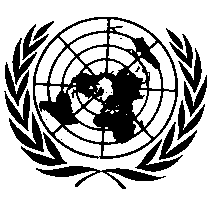 UNITED NATIONSAnnex 3, Paragraph 7.7.1.8.4., amend to read:"7.7.1.8.4.	When the seat is in the position of use, and when it is in the folded position, no part of it shall be:	(a)	Forward of a vertical plane passing through the centre of the seating surface of the driver's seat in its rearmost and lowest position and through the centre of the exterior rear-view mirror mounted on the opposite side of the vehicle or through the centre of any monitor used as device for indirect vision, whatever applicable, 	and	(b)	Above a horizontal plane which is located 300 mm above the centre of the seating surface of the driver's seat in its rearmost and lowest position."Annex 8, Paragraph 3.10.1., correct to read:"3.10.1.	(Reserved)"E/ECE/324/Rev.2/Add.106/Rev.5/Amend.4−E/ECE/TRANS/505/Rev.2/Add.106/Rev.5/Amend.4E/ECE/324/Rev.2/Add.106/Rev.5/Amend.4−E/ECE/TRANS/505/Rev.2/Add.106/Rev.5/Amend.428 October 2016